NÁBOŽENSKÁ VÝCHOVA – 1.A, 1.B, 2.A           od 30.3.2020 do 5.4.2020Vzkriesenie Pána Ježiša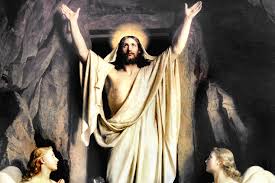 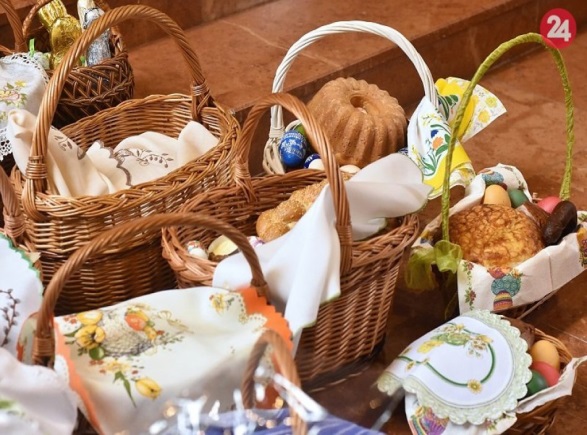 ♦ Milí žiaci, pomocou rodičov alebo starších súrodencov, si prečítajte v prílohe na druhej strane príbeh vzkriesenia Pána Ježiša.♦ Nasledujúce vypracované otázky, kvôli klasifikácii, poprosím zaslať na mailovú adresu pavukovaucitel@mail.com.Vypíš z daných pojmov  symboly Veľkej noci.stromček, svieca, darčeky, oheň, baránok, púpava, prázdny hrobAké veľkonočné jedlá poznáš. Napíš štyri.Koho vzkriesenie oslavujeme počas Veľkej noci?Vypíš, čo Pán Ježiš svojou smrťou na kríži otvoril?školu, nebo, knihu, dvere♥ poznámka – doučte sa (niektorí) spolu s vašimi rodičmi alebo staršími súrodencami modlitbu Otče náš a Zdravas Mária, Sláva Otcu...